OPERATOR ECONOMIC                                                         Înregistrat la sediul autorității contractante..................................................                                         COMUNA BRĂEȘTICUI.................................                                                      nr. .............. din ___/___/2024 ora ...../........Tel. .............................Fax. ..........................Mail: ................... Nr. ieșire: ....... din ___/___/2024SCRISOARE DE ÎNAINTARECătre,COMUNA BRĂEȘTILocalitatea Brăești, Comuna Brăești, județul BotoșaniCa urmare a Invitației de participare nr. __________ din _______________, privind atribuirea contractului de  achiziție publică având ca obiect Execuție lucrări pentru realizarea obiectivului de investiție [RENOVARE ENERGETICĂ MODERATĂ A GRĂDINIȚEI DIN SATUL BRĂEȘTI, COMUNA BRĂEȘTI, JUDEȚUL BOTOȘANI”]” , noi  ..........................................................................................., vă transmitem alăturat următoarele:Coletul sigilat si marcat in mod vizibil, conținând,  într-un exemplar:    	a) oferta;    	b) documentele care însoțesc oferta.Informații in legătură cu procedura:adresa completă pentru corespondență, valabilă pentru comunicări la prezenta procedura: .............................număr telefon .............................număr fax valabil pentru comunicări .............................adresa e-mail valabilă pentru comunicări .............................Avem speranța că oferta noastră este corespunzătoare și va satisface cerințele.Data completării: ................Numele si prenumele: ................Funcția:................Autorizat să semneze această ofertă în numele:  ................OPIS OFERTĂExecuție lucrări pentru realizarea obiectivului de investiție [RENOVARE ENERGETICĂ MODERATĂ A GRĂDINIȚEI DIN SATUL BRĂEȘTI, COMUNA BRĂEȘTI, JUDEȚUL BOTOȘANI”]” Data completării: ................Numele si prenumele: ................Funcția:................Autorizat să semneze această ofertă în numele:  ................OPERATOR ECONOMIC                                                         Înregistrat la sediul autorității contractante..................................................                                         COMUNA BRĂEȘTICUI.................................                                                      nr. .............. din ___/___/2024 ora ...../........Tel. .............................Fax. ..........................Mail: ................... Nr. ieșire: ....... din ___/___/2024Formular 1Informații generale1 . Denumire/nume:Cod fiscal:Adresa sediului social:Telefon:F ax:E-mail:Certificat de înmatriculare/înregistrare: ...........................Obiect de activitate, pe domenii:	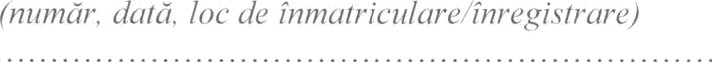 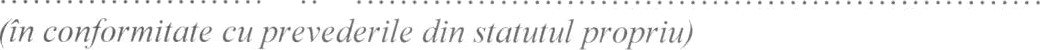 7. Cont IBAN nr. .................................................. deschis la Trezoreria ............................Birourile filialelor/sucursalelor locale, dacă este cazul. . . .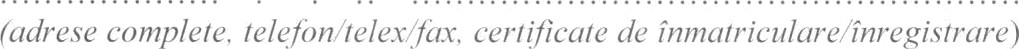 Persoana autorizată să semneze contractul:Operator economic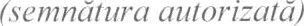 Formular 2DECLARAȚIEprivind neîncadrarea în situațiile prevăzute la art. 164 din Legea nr. 98/2016Subsemnatul .................................................................... reprezentant împuternicit al .......................................................................... în calitate de ofertant declar pe propria răspundere, sub sancțiunea excluderii din procedură și a sancțiunilor aplicate faptei de fals în acte publice, că nu mă aflu în situațiile prevăzute la art. 164 din Legea 98/2016 privind atribuirea contractelor de achiziție publică, respectiv nu am fost condamnat prin hotărâre definitivă a unei instanțe judecătorești, pentru comiterea uneia dintre următoarele infracțiuni:constituirea unui grup infracțional organizat, prevăzută de art. 367 din Legea nr. 286/2009 privind Codul penal, cu modificările și completările ulterioare, sau de dispozițiile corespunzătoare ale legislației penale a statului în care respectivul operator economic a fost condamnat; infracțiuni de corupție, prevăzute de art. 289-294 din Legea nr. 286/2009, cu modificările și completările ulterioare, și infracțiuni asimilate infracțiunilor de corupție prevăzute de art. 10-13 din Legea nr. 78/2000 pentru prevenirea, descoperirea și sancționarea faptelor de corupție, cu modificările și completările ulterioare, sau de dispozițiile corespunzătoare ale legislației penale a statului în care respectivul operator economic a fost condamnat; infracțiuni împotriva intereselor financiare ale Uniunii Europene, prevăzute de art. 181 -185 din Legea nr. 78/2000, cu modificările și completările ulterioare, sau de dispozițiile corespunzătoare ale legislației penale a statului în care respectivul operator economic a fost condamnat; acte de terorism, prevăzute de art. 32-35 și art. 37-38 din Legea nr. 535/2004 privind prevenirea și combaterea terorismului, cu modificările și completările ulterioare, sau de dispozițiile corespunzătoare ale legislației penale a statului în care respectivul operator economic a fost condamnat; spălarea banilor, prevăzută de art. 29 din Legea nr. 656/2002 pentru prevenirea și sancționarea spălării banilor, precum și pentru instituirea unor măsuri de prevenire și combatere a finanțării terorismului, republicată, cu modificările ulterioare, sau finanțarea terorismului, prevăzută de art. 36 din Legea nr. 535/2004, cu modificările și completările ulterioare, sau de dispozițiile corespunzătoare ale legislației penale a statului în care respectivul operator economic a fost condamnat; traficul și exploatarea persoanelor vulnerabile, prevăzute de art. 209-217 din Legea nr. 286/2009, cu modificările și completările ulterioare, sau de dispozițiile corespunzătoare ale legislației penale a statului în care respectivul operator economic a fost condamnat; fraudă, în sensul articolului 1 din Convenția privind protejarea intereselor financiare ale Comunităților Europene din 27 noiembrie 1995. De asemenea, declar pe propria răspundere, sub sancțiunea excluderii din procedură și a sancțiunilor aplicate faptei de fals în acte publice, că nici un membru al organului de administrare, de conducere sau de supraveghere al societății sau cu putere de reprezentare, de decizie sau de control în cadrul acesteia nu face obiectul excluderii așa cum este acesta definit la art. 164, alin (1) din Legea 98/2016. Subsemnatul declar că informațiile furnizate sunt complete și corecte în fiecare detaliu și înțeleg că autoritatea contractantă are dreptul de a solicita, în scopul verificării și confirmării declarațiilor orice documente doveditoare de care dispunem.Înțeleg că în cazul în care această declarație nu este conformă cu realitatea sunt pasibil de încălcarea prevederilor legislației penale privind falsul în declarații.Data completării: ................Numele si prenumele: ................Funcția:................Autorizat să semneze această ofertă în numele:  ................Formularul 3DECLARAȚIEprivind neîncadrarea în situațiile prevăzute la art. 165 și 167 din Legea nr. 98/2016Subsemnatul ....................................................................... reprezentant împuternicit al ...................................................................................... în calitate de ofertant la procedura de achiziție directă pentru achiziția de Execuție lucrări pentru realizarea obiectivului de investiție [RENOVARE ENERGETICĂ MODERATĂ A GRĂDINIȚEI DIN SATUL BRĂEȘTI, COMUNA BRĂEȘTI, JUDEȚUL BOTOȘANI”]” , la data de ____/_____/2024 organizată de COMUNA BRĂEȘTI, declar pe proprie răspundere că:Nu ne-am încălcat obligațiile privind plata impozitelor, taxelor sau a contribuțiilor la bugetul general consolidat așa cum aceste obligații sunt definite de art. 165, alin. (1) și art. 166, alin. (2) din Legea 98/2016. Nu ne aflăm în oricare dintre următoarele situații prevăzute de art. 167, alin (1) din Legea 98/2016, respectiv: nu am încălcat obligațiile stabilite potrivit art. 51, iar autoritatea contractantă poate demonstra acest lucru prin orice mijloc de probă adecvat, cum ar fi decizii ale autorităților competente prin care se constată încălcarea acestor obligații;nu ne aflăm în procedura insolvenței sau în lichidare, în supraveghere judiciară sau în încetarea activității; nu am comis o abatere profesională gravă care ne pune în discuție integritatea, iar autoritatea contractantă poate demonstra acest lucru prin orice mijloc de probă adecvat, cum ar fi o decizie a unei instanțe judecătorești sau a unei autorități administrative; nu am încheiat cu alți operatori economici acorduri care vizează denaturarea concurenței în cadrul sau în legătură cu procedura în cauză; nu ne aflăm într-o situație de conflict de interese în cadrul sau în legătură cu procedura în cauză; nu am participat anterioare la pregătirea procedurii de atribuire ceea ce a condus la o distorsionare a concurenței; nu ne-am încălcat în mod grav sau repetat obligațiile principale ce ne reveneau în cadrul unui contract de achiziții publice, al unui contract de achiziții sectoriale sau al unui contract de concesiune încheiate anterior, iar aceste încălcări au dus la încetarea anticipată a respectivului contract, plata de daune-interese sau alte sancțiuni comparabile; nu ne facem vinovați de declarații false în conținutul informațiilor transmise la solicitarea autorității contractante în scopul verificării absenței motivelor de excludere sau al îndeplinirii criteriilor de calificare și selecție, am prezentat aceste informații sau suntem în măsură să prezentăm documentele justificative solicitate; nu am încercat să influențăm în mod nelegal procesul decizional al autorității contractante, să obținem informații confidențiale care ne-ar putea conferi avantaje nejustificate în cadrul procedurii de atribuire, nu am furnizat din neglijență informații eronate care pot avea o influență semnificativă asupra deciziilor autorității contractante privind excluderea din procedura de atribuire a unui operator economic, selectarea acestuia sau atribuirea contractului de achiziție publică/acordului-cadru către respectivul operator economic. Subsemnatul declar că informațiile furnizate sunt complete și corecte în fiecare detaliu și înțeleg că autoritatea contractantă are dreptul de a solicita, în scopul verificării și confirmării declarațiilor orice documente doveditoare de care dispunem.Înțeleg că în cazul în care această declarație nu este conformă cu realitatea sunt pasibil de încălcarea prevederilor legislației penale privind falsul în declarații.Data completării: ................Numele si prenumele: ................Funcția:................Autorizat să semneze această ofertă în numele:  ................Formularul 4DECLARAȚIEprivind evitarea conflictului de interese potrivit art. 59 și 60 din Legea 98/2016Subsemnatul .......................................................................... reprezentant împuternicit al ................................................................................................ în calitate de ofertant la procedura de achiziție directă pentru achiziția Execuție lucrări pentru realizarea obiectivului de investiție [RENOVARE ENERGETICĂ MODERATĂ A GRĂDINIȚEI DIN SATUL BRĂEȘTI, COMUNA BRĂEȘTI, JUDEȚUL BOTOȘANI”]” , la data de _____/______/2024, organizată de COMUNA BRĂEȘTI, declar pe proprie răspundere, următoarele: cunoscând prevederile art. 59 și 60 din Legea nr. 98/2016 privind achizițiile publice și componența listei cu persoanele ce dețin funcții de decizie în autoritatea contractantă cu privire la organizarea, derularea și finalizarea procedurii de atribuire, declar că societatea noastră nu se află în situația de a fi exclusă din procedură.Subsemnatul declar că informațiile furnizate sunt complete și corecte în fiecare detaliu și înțeleg că autoritatea contractantă are dreptul de a solicita, în scopul verificării și confirmării declarațiilor, orice documente doveditoare de care dispun.Înțeleg că în cazul în care această declarație nu este conformă cu realitatea sunt pasibil de încălcarea prevederilor legislației penale privind falsul în declarații.2. Subsemnatul ......................... declar că voi informa imediat autoritatea contractantă dacă vor interveni modificări în prezenta declarație la orice punct pe parcursul derulării procedurii de atribuire a contractului de achiziție publică sau, în cazul în care vom fi desemnați câștigători, pe parcursul derulării contractului de achiziție publică, având în vedere și prevederile art. 61 din Legea nr. 98/2016.Subsemnatul declar că informațiile furnizate sunt complete și corecte în fiecare detaliu și înțeleg că autoritatea contractantă are dreptul de a solicita, în scopul verificării și confirmării declarațiilor orice documente doveditoare de care dispunem.Înțeleg că în cazul în care această declarație nu este conformă cu realitatea sunt pasibil de încălcarea prevederilor legislației penale privind falsul în declarații.Data completării: ................Numele si prenumele: ................Funcția:................Autorizat să semneze această ofertă în numele:  ................ Formular 5DECLARAȚIEreferitoare la obligațiile relevante din domeniile mediului, social și al relațiilor de muncăSubsemnatul ....................................................................... reprezentant împuternicit al .......................................................................... în calitate de ofertant la procedura de achiziție directă pentru achiziția de Execuție lucrări pentru realizarea obiectivului de investiție [RENOVARE ENERGETICĂ MODERATĂ A GRĂDINIȚEI DIN SATUL BRĂEȘTI, COMUNA BRĂEȘTI, JUDEȚUL BOTOȘANI”]” , la data de _____/_____/2024 organizată de COMUNA BRĂEȘTI declar pe propria răspundere, sub sancțiunile aplicate faptei de fals in acte publice, ca la elaborarea ofertei am ținut cont de obligațiile relevante din domeniile mediului, social si al relațiilor de muncă.Subsemnatul declar pe propria răspundere ca mă angajez ca, pe parcursul îndeplinirii contractului, sa respect obligațiile relevante din domeniile mediului, social si al relațiilor de munca, care sunt în vigoare în România.Subsemnatul declar pe propria răspundere ca informațiile furnizate sunt complete si corecte in fiecare detaliu si înțeleg ca autoritatea contractanta are dreptul de a solicita, in scopul verificării si confirmării declarațiilor, situațiilor si documentelor care însoțesc oferta, orice documente si informații suplimentare in scopul verificării datelor din prezenta declarație.Subsemnatul autorizez prin prezenta orice instituție, societate comerciala, banca, alte persoane juridice sa furnizeze informații reprezentanților autorizați ai autorității contractante COMUNA BRĂEȘTIcu privire la orice aspect in legătură cu activitatea noastră.Înțeleg ca în cazul în care aceasta declarație nu este conforma cu realitatea sunt pasibil de încălcarea prevederilor legislației penale privind falsul în declarații.Data completării: ................Numele si prenumele: ................Funcția:................Autorizat să semneze această ofertă în numele:  ................Formular 6DECLARATIE PRIVIND LISTA PRINCIPALELOR LUCRĂRI EXECUTATE IN ULTIMII 5 ANISubsemnatul, reprezentant împuternicit al ......................................................................... declar pe propria răspundere, sub sancțiunile aplicate faptei de fals în acte publice, ca datele prezentate în tabelul anexat sunt reale.Subsemnatul declar ca informațiile furnizate sunt complete și corecte în fiecare detaliu și înțeleg că autoritatea contractantă are dreptul de a solicita, în scopul verificării și confirmării declarațiilor, situațiilor și documentelor care însoțesc oferta, orice informații suplimentare în scopul verificării datelor din prezenta declarație.Subsemnatul autorizez prin prezenta orice instituție, societate comercială, bancă, alte persoane juridice să furnizeze informații reprezentanților autorizați ai autorității contractante COMUNA BRĂEȘTIcu privire la orice aspect tehnic si financiar în legătură cu activitatea noastră.Prezenta declarație este valabilă până la data de ...................Data completării: ................Numele si prenumele: ................Funcția:................Autorizat să semneze această ofertă în numele:  ................Data completării: ................Numele si prenumele: ................Funcția:................Autorizat să semneze această ofertă în numele:  ................FORMULAR DE OFERTACătre,COMUNA BRĂEȘTILocalitatea Brăești, Comuna Brăești, județul BotoșaniDomnilor,    1. Examinând documentația de atribuire, subsemnații, reprezentanți ai ofertantului SC .................................................................. SRL, ne oferim ca, în conformitate cu prevederile si cerințele cuprinse în documentația mai sus menționată, sa îndeplinim contractul de  achiziție publica având ca obiect  Execuție lucrări pentru realizarea obiectivului de investiție [RENOVARE ENERGETICĂ MODERATĂ A GRĂDINIȚEI DIN SATUL BRĂEȘTI, COMUNA BRĂEȘTI, JUDEȚUL BOTOȘANI”]” , pentru suma de ........................lei plătibilă după recepția lucrărilor, la care se adaugă taxa pe valoarea adăugată în valoare de ...................lei, total cu TVA.....................lei.    2. Ne angajăm ca, în cazul în care oferta noastră este stabilita câștigătoare, sa prestăm lucrările în conformitate cu cerințele din caietul de sarcini.    3. Ne angajăm să menținem această ofertă valabilă pentru o durată de ........... zile și ea va rămâne obligatorie pentru noi și poate fi acceptat oricând înainte de expirarea perioadei de valabilitate.    4. Până la încheierea și semnarea contractului de achiziție publică această ofertă, împreună cu comunicarea transmisă de dumneavoastră, prin care oferta noastră este stabilită câștigătoare, vor constitui un contract angajant între noi.    5. Precizăm că:     Alături de oferta de bază nu se acceptă oferte alternative.    6. Am înțeles și consimțim că, în cazul în care oferta noastră este stabilită ca fiind câștigătoare, să constituim garanția de bună execuție în conformitate cu legislația în vigoare.    7. Înțelegem ca nu sunteți obligați să acceptați oferta cu cel mai scăzut preț sau orice altă ofertă pe care o puteți primi.    Data: ___/___/2024...................................................................... în calitate de Administrator, legal autorizat să semnez oferta pentru și în numele SC ................................................................... SRL.ANEXA LA FORMULARUL DE OFERTĂNR.DOCUMENTPAGINA1INFORMAȚII GENERALE2DECLARAȚIE privind neîncadrarea în situațiile prevăzute la art. 164 din Legea nr. 98/20163DECLARAȚIE privind neîncadrarea în situațiile prevăzute la art. 165 și 167 din Legea nr. 98/20164DECLARAȚIE privind neîncadrarea în situațiile prevăzute la art. 59-60 din Legea nr. 98/20165DECLARAȚIE referitoare la obligațiile relevante din domeniile mediului, social si al relațiilor de munca6DECLARAȚIE care să conțină informații privind experiența similară rezultată în urma derulării contractelor executate7CERTIFICAT CONSTATATOR 8OFERTA TEHNICĂ 8.1Descrierea lucrărilor care urmează a fi executate8.2Descrierea infrastructurii pe care ofertantul o utilizează pentru îndeplinirea obiectului contractului, 8.3Modalitatea de acces la personalul de specialitate care va realiza execuția lucrărilor.8.4Graficul de execuție a lucrărilor9.OFERTA FINANCIARĂ16.Anexă la propunerea financiară (formularele F3, F4, F5, C6, C76, C8, C9)Nr. Crt. Obiectul contractuluiDenumirea și Adresa/numele beneficiarului/Calitatea prestatorului*)Prețul total al contractului Procent  îndeplinit de prestatorPerioada de derulare**)012345612345...1Valoarea maximă a lucrărilor executate de subcontractant (% din prețul total ofertat si valoare)Valoarea maximă a lucrărilor executate de subcontractant (% din prețul total ofertat si valoare)2Garanția de bună execuție va fi constituită sub forma........................ în cuantum de: 5%Garanția de bună execuție va fi constituită sub forma........................ în cuantum de: 5%3Perioada de garanție de tehnică (luni calendaristice)Perioada de garanție de tehnică (luni calendaristice)4Perioada de mobilizare  (numărul de zile calendaristice de la data primirii ordinului de începere a lucrărilor până la data începerii execuției)Perioada de mobilizare  (numărul de zile calendaristice de la data primirii ordinului de începere a lucrărilor până la data începerii execuției)5Termenul pentru emiterea ordinului de începere a lucrărilor (numărul de zile calendaristice de la data semnării contractului)Termenul pentru emiterea ordinului de începere a lucrărilor (numărul de zile calendaristice de la data semnării contractului)6Perioada medie de remediere a defectelor (zile calendaristice)Perioada medie de remediere a defectelor (zile calendaristice)7Procentul ofertat pentru cheltuielile indirecte Procentul ofertat pentru cheltuielile indirecte 8Procentul ofertat pentru profitProcentul ofertat pentru profitSemnătura a reprezentantului Ofertantului, Semnătura a reprezentantului Ofertantului, ............................................................................................................................................Numele semnatarului”Numele semnatarului”............................................................................................................................................Capacitatea/calitatea semnatarului Ofertei Capacitatea/calitatea semnatarului Ofertei ............................................................................................................................................